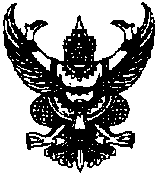                      บันทึกข้อความส่วนราชการ โรงเรียน.....................................................  สังกัด สพป.เพชรบูรณ์ เขต 3ที่  .....................................              		     วันที่………….  เมษายน  2563เรื่อง     ขออนุมัติราคากลางและขอบเขตของงานสำหรับงานจ้างปรับปรุงซ่อมแซมอาคาร.......................            จากเงินงบประมาณ ประจำปี พ.ศ.2563.......................................................................................................................................................................................เรียน    ผู้อำนวยการโรงเรียน............................................................. (ผ่านหัวหน้าเจ้าหน้าที่พัสดุ)		1. เรื่องเดิม		1.1 ตามที่โรงเรียน........................................ ได้แต่งตั้งคณะกรรมการกำหนดราคากลางและขอบเขตของงานสำหรับงานจ้างปรับปรุงซ่อมแซมอาคาร...............................................ประจำปีงบประมาณ พ.ศ.2563 ตามคำสั่งที่ .........../2563 สั่ง ณ วันที่ ............เมษายน 2563 นั้น	   		2. ข้อเท็จจริง2.1 คณะกรรมการฯ ได้กำหนดราคากลางและขอบเขตของงานสำหรับงานจ้างปรับปรุงซ่อมแซมดังกล่าว แล้ว เป็นเงิน.......................บาท (................................................................)รายละเอียดตามเอกสารแนบท้าย  3. ระเบียบที่เกี่ยวข้อง3.1 หนังสือเวียนกรมบัญชีกลาง ด่วนที่สุด ที่ กค 0433.2/ว206 ลงวันที่ 1 พฤษภาคม 2562เรื่อง คู่มือแนวทางการประกาศรายละเอียดข้อมูลราคากลางและการคำนวณราคากลางเกี่ยวกับการจัดซื้อจัดจ้างของหน่วยงานของรัฐ3.2 พระราชบัญญัติการจัดซื้อจัดจ้างและการบริหารพัสดุภาครัฐ พ.ศ.25603.3 ระเบียบกระทรวงการคลังว่าด้วยการจัดซื้อจัดจ้างและการบริหารพัสดุภาครัฐ พ.ศ.25603.4 คำสั่งสำนักงานคณะกรรมการการศึกษาขั้นพื้นฐาน ที่ 1340/2560  สั่ง ณ วันที่  24 สิงหาคม 2560  เรื่อง มอบอำนาจเกี่ยวกับการจัดซื้อจัดจ้างและการบริหารพัสดุภาครัฐ4. ข้อพิจารณาเพื่อให้การจัดหาพัสดุถูกต้องตามระเบียบของทางราชการ จึงเห็นควรดำเนินการ ดังนี้4.1 อนุมัติให้ใช้ราคากลางและขอบเขตของงานสำหรับการจ้างปรับปรุงซ่อมแซมอาคาร................. ประจำปีงบประมาณ พ.ศ.2562 ราคากลางเป็นเงิน................................ บาท (....................................................................................) ตามที่คณะกรรมการเสนอ4.2 ควรประกาศเผยแพร่ราคากลางและขอบเขตของงานในเว็บไซต์โรงเรียนและปิดประกาศ ณ บอร์ดประชาสัมพันธ์ของหน่วยงานจึงเรียนมาเพื่อโปรดพิจารณาเห็นชอบ		                                                                (ลงชื่อ).............................................เจ้าหน้าที่                                    			       (...................................................)- ควรอนุมัติราคากลางและขอบเขตของงาน ตามที่คณะกรรมการเสนอ- เห็นชอบตามข้อ 4.2 (ลงชื่อ).............................................หัวหน้าเจ้าหน้าที่         (............................................)- ทราบ/อนุมัติ- เห็นชอบตามเสนอ(ลงชื่อ).............................................(..........................................................)ผู้อำนวยการโรงเรียน..............................................